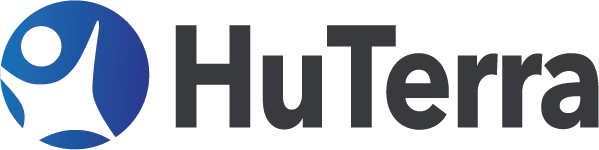 Year Round Fundraising    	HuTerra Rewards is going to allow us to build a year-round sustainable fundraising program for our group by getting our supporters to give us credit for the things they’re already buying locally and online.  Local stores include; >>>>insert some local stores<<<<.  Online stores include; Amazon, Wal-Mart, Best Buy, Target, Kohl’s and hundreds of other stores all giving to our group through HuTerra Rewards. Getting started is simple, easy and fun for your supporters! 1. Setup an Account: Download the My HuTerra app.    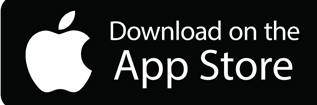 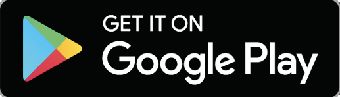 Then setup your member account and select My Fundraisers.  Press Add Fundraiser.Search for our group, listed as: >>>>> insert your group name <<<<<2. Shop Online: Use the app to find hundreds of name brand online stores giving back to our group.  Online purchases automatically credited; must open through app.3. Shop Local & Scan your receipts on your phone: Press Scan to Give. Find your local store.  Enter receipt total, Take Photo, Press Submit. 4. Spread the Word: By sharing emails or posting on social networks. Year Round Fundraising    	HuTerra Rewards is going to allow us to build a year-round sustainable fundraising program for our group by getting our supporters to give us credit for the things they’re already buying locally and online.  Local stores include; >>>>insert some local stores<<<<.  Online stores include; Amazon, Wal-Mart, Best Buy, Target, Kohl’s and hundreds of other stores all giving to our group through HuTerra Rewards. Getting started is simple, easy and fun for your supporters! 1. Setup an Account: Download the My HuTerra app.    Then setup your member account and select My Fundraisers.  Press Add Fundraiser.Search for our group, listed as: >>>>> insert your group name <<<<<2. Shop Online: Use the app to find hundreds of name brand online stores giving back to our group.  Online purchases automatically credited; must open through app.3. Shop Local & Scan your receipts on your phone: Press Scan to Give. Find your local store.  Enter receipt total, Take Photo, Press Submit. 4. Spread the Word: By sharing emails or posting on social networks. 